El nuevo TouaregEstreno mundialMayo de 2023ContenidoDatos principalesEl nuevo Touareg arranca con nuevas tecnologías y nuevo diseño	02El nuevo Touareg en detalleEl nuevo exterior						06Los nuevos faros Matrix HD IQ.Light				06La actualización del interior					07El tren de rodaje perfeccionado					08Los primeros 21 años						08NotasInformación sobre equipamientos, precios y valores de consumo		09Vista general de datos importantesImportante actualización del modelo superior de Volkswagen: El nuevo Touareg arranca con nuevas tecnologías y nuevo diseño
Touareg 2023: el SUV de clase premium brilla con las nuevas funciones de alta tecnologíaFaros interactivos: el primer VW con faros Matrix HD IQ.LightTren de rodaje con nuevos ajustes: gran margen entre agilidad y confortEstilo superior: actualización significativa del diseño de las partes delantera y traseraInterior perfeccionado: predestinado para largos recorridosConfigurador abierto: la venta anticipada del nuevo Touareg comienza el 25 de mayoEl Touareg está considerado como un vehículo polivalente entre los SUV grandes: un cómodo turismo, un perfecto vehículo para remolque y un auténtico todoterreno, todo al mismo tiempo. Ahora, Volkswagen saca al mercado la siguiente generación del Touareg. El modelo superior de la marca es el primer VW que debuta con los faros Matrix HD IQ.Light de nuevo desarrollo. El sistema de luces interactivo hace que la conducción nocturna sea aún más cómoda. Volkswagen también ha mejorado el interior de alta gama; el "Innovision Cockpit" incorpora el hardware y el software más avanzados. Un nuevo sensor de carga sobre el techo y los avanzados sistemas de tren de rodaje aumentan el margen entre el mejor confort y el máximo rendimiento. Con sus nuevas tecnologías, el Touareg es aún más versátil que antes. Visualmente, la actualización se puede apreciar claramente en el nuevo diseño de las partes delantera y trasera. Especialmente llamativos son los grupos ópticos traseros LED, ahora diseñados como una moldura luminosa, con un logotipo VW iluminado en rojo. En Europa, la venta anticipada del nuevo Touareg comenzará el 25 de mayo de 2023 (Touareg R eHybrid3/4: 22 de junio de 2023).El popular SUV premium. Hasta la fecha, se han vendido más de 1,13 millones de unidades del Touareg. Imelda Labbé, directora de Ventas, Marketing y Posventa de la marca: "El nuevo Touareg impresiona por su máxima calidad y su confort sin restricciones. Hemos aplicado consecuentemente los deseos de nuestros clientes también en este modelo afinando el diseño, haciendo el manejo aún más intuitivo y mejorando una vez más las excelentes características de conducción. El resultado es un auténtico todoterreno que nos deleitará tanto en carretera como fuera de ella y, por supuesto, como vehículo de primera clase para llevar remolque".Líder en innovación. El Touareg siempre ha contado con tecnologías pioneras, un saber hacer del que también se beneficiaron muchas clases de vehículos más pequeños, y esta vez no es una excepción. Kai Grünitz, miembro del Comité Ejecutivo responsable del Desarrollo Técnico: "El Touareg siempre ha sido un referente tecnológico para nosotros, ya que aporta nuevos desarrollos a la marca de arriba abajo. Lo mismo ocurre con el nuevo Touareg. Es el primer Volkswagen que estrena los faros Matrix HD de nuevo desarrollo, uno de los mejores sistemas de iluminación del mundo. Más de 38.000 LED interactivos proyectan una alfombra de luz exactamente en el carril, lo que permite iluminar la carretera con más precisión que nunca. Pronto trasladaremos el faro Matrix HD a la próxima clase de SUV más pequeños.".Fusión de sistemas tecnológicos. El Touareg está equipado con un nuevo sensor de carga sobre el techo que está conectado en red con la electrónica del tren de rodaje. La ventaja: más agilidad. Si se monta una caja portaequipajes en el techo, el sensor lo detecta y transmite esta información a los sistemas de asistencia como el ESP, que interviene antes para aumentar la estabilidad de la conducción. Si, por el contrario, no hay carga sobre el techo, los sistemas permiten un rendimiento más deportivo que antes. Para Jochen Reichel, director de Dinámica de marcha, Sistemas de dirección y Regulación, es esta interacción de todas las tecnologías lo que hace especial al nuevo Touareg: "El sensor de carga sobre el techo nos ha permitido aumentar aún más el margen entre el máximo confort y el rendimiento óptimo. La adaptación del tren de rodaje y los sistemas de asistencia, realizada en el transcurso de este desarrollo ulterior, garantiza una mayor estabilidad y precisión tanto en situaciones de conducción dinámicas como de confort. Especialmente en combinación con sistemas de tren de rodaje como la compensación activa de la oscilación y la dirección a las cuatro ruedas, el Touareg es aún más fácil de conducir". Los innovadores sistemas de asistencia del Touareg incluyen tecnologías como "Travel Assist"1 (conducción asistida hasta la velocidad máxima), "Area View" (la visión periférica, que se muestra en la pantalla del sistema de infotainment, facilita las maniobras), "Park Assist Plus con mando a distancia"1 mediante app para aparcar y desaparcar automáticamente (el conductor puede controlar el aparcamiento desde el exterior), "Trailer Assist"1 (maniobra asistida con remolque) y "Nightvision" (sistema de visión nocturna).Llamativa actualización del diseño. El nuevo Touareg se reconoce inmediatamente por el nuevo diseño de las partes delantera y trasera. En la parte delantera, se ha rediseñado el conjunto formado por la parrilla del radiador y los faros, así como el faldón delantero. Llaman especialmente la atención los nuevos faros Matrix HD IQ.Light de serie (excepto en el modelo de acceso). Con sus tres módulos de luz cada uno y, por tanto, tres puntos de luz por lado, crean un diseño inconfundible de luz diurna y nocturna. También se ilumina por primera vez en el Touareg la barra transversal central de la parrilla del radiador. Otro rasgo distintivo del Touareg es la parte trasera rediseñada, con una barra transversal LED de los grupos ópticos traseros ahora continua y un logotipo VW iluminado en rojo por primera vez (de serie, excepto en el modelo de acceso).Motores de gasolina, diésel e híbridos enchufables. El nuevo Touareg se lanzará al mercado en cinco versiones de propulsión. Se trata de motores V6 de 3,0 litros: un motor turbo de gasolina (250 kW3/5/340 CV), dos motores turbodiésel (170 kW3/6/231 CV y 210 kW3/7/286 CV), así como dos propulsiones híbridas enchufables (vehículos con motores de gasolina V6 y motor eléctrico). El híbrido enchufable del Touareg eHybrid desarrolla una potencia del sistema de 280 kW3/8 (381 CV); a bordo del Touareg R eHybrid, el sistema alcanza una potencia de 340 kW3/4 (462 CV). Todos los motores están acoplados de serie a una caja de cambios automática de 8 marchas y a la tracción total permanente 4MOTION.Touareg2, "Elegance"2, "R-Line"2 y modelo R2/3/4. En términos de equipamiento, el nuevo Touareg arrancará en una versión de acceso (a partir de 69.200 €2), así como en los dos acabados exclusivos "Elegance" (a partir de 75.070 €2) y "R-Line" (a partir de 79.660 €2). Por encima está el modelo superior: el Touareg R eHybrid (desde 93.870 € 2/3/4), desarrollado por Volkswagen R y tan independiente como deportivo. Versión de acceso. El equipamiento general de serie incluye (extracto):"Air Care Climatronic" (climatizador automático de 2 zonas)Iluminación ambiental "Touareg" con decoraciones translúcidas blancas en el nuevo diseño"Innovision Cockpit" digitalCubierta eléctrica del maleteroAccionamiento eléctrico del portón traseroGrupo óptico trasero LEDFaros LEDCámara delantera para los sistemas de asistencia al conductorVolante multifunción en cueroSistema de navegación "Discover Pro Max"Sistema de arranque sin llave "Keyless Go"Asientos delanteros calefactablesAdemás, el Touareg cuenta de serie con varios sistemas de asistencia a bordo (extracto):Control de crucero adaptativo "ACC"1Asistente de frenada de emergencia "Front Assist" 1Sistema de aparcamiento asistido "Park Assist"1Asistente de marcha atrás "Rear View"1Sistema de aviso de salida del carril "Lane Assist"1Reconocimiento de señales de tráfico1"Elegance" y "R-Line". Los siguientes detalles complementan el equipamiento (extracto):Iluminación ambiental de 30 colores, regulable en tres zonas
(nuevo: incluye la iluminación de la zona reposapiés y de los portavasos)Decoración interior en diseño específico (actualizado)Faros Matrix HD IQ.Light (novedad)Parrilla del radiador en diseño específico (novedad)Asientos de cuero ajustables eléctricamenteGrupos ópticos traseros IQ.Light con función de frenado e intermitentes dinámicos, así como el logotipo de VW iluminado (novedad)Llantas de aleación ligera en diseño específico (actualizado)Paragolpes en diseño específico (novedad)Proyección del logotipo VW a través de la carcasa del retrovisor exterior como iluminación ambiental (novedad)EL MODELO SUPERIOR TOUAREG R eHYBRID EN "SILICON GRAY MATT"Diseñado por Volkswagen R. El Touareg R eHybrid2/3/4 es el modelo superior independiente de la serie con la propulsión más potente. La última generación continúa una larga tradición de modelos Touareg R con características de alta tecnología y equipamiento individualizado. Todos han sido desarrollados por Volkswagen R.Touareg R eHybrid. Además de numerosas características del "Elegance" y el "R-Line", el modelo superior ofrece los siguientes detalles (extracto):Pinzas de freno pintadas en azul, con el logotipo R plateado (novedad)Proyección del logotipo R a través de la carcasa del retrovisor exterior como iluminación ambiental (novedad)Costuras de contraste azules en el interiorAsientos de cuero en diseño "Viena" ("Puglia" como opción)Llantas de aleación ligera "Braga" de 20 pulgadas (novedad)Molduras estriberas iluminadas con el logotipo RLlave del vehículo con revestimiento de cuero y logotipo RPantalla de inicio del sistema de navegación con el logotipo RTecho corredizo panorámico (también para el Touareg eHybrid)Climatizador automático de 4 zonas (también para el Touareg eHybrid)EL MODELO SUPERIOR TOUAREG R eHYBRID EN "LAPIZ BLUE"Nuevos colores, llantas de 22 pulgadas. Exclusivamente para el Touareg R eHybrid y el Touareg R-Line, el nuevo "Silicon Gray Matt" está disponible como acabado de pintura "by Volkswagen R". Un el color R tradicional es también el "Lapiz Blue Metallic". Si se desea, el Touareg R puede equiparse con las llantas de aleación ligera "Estoril" de 22 pulgadas. Disponibles opcionalmente para todas las versiones del Touareg, cuatro nuevas llantas de aleación ligera de 19, 20 y 21 pulgadas y el nuevo acabado de pintura "Chilli Red Metallic" amplían también la gama de opciones de personalización. El nuevo Touareg en detalleEL NUEVO EXTERIORLa parte delantera. Volkswagen Design ha rediseñado la parte delantera del Touareg. Ahora, toda la parrilla superior del radiador acentúa aún más la anchura. Llaman la atención los nuevos faros Matrix HD IQ.Light con tres módulos LED y tres LED en forma de L para las luces diurnas, así como la también nueva barra transversal central iluminada a izquierda y derecha del logotipo R VW. En el caso del Touareg Elegance2 y el Touareg R-Line2, las barras transversales están embellecidas con aplicaciones cromadas; el Touareg R-Line con paquete Black Style2 y el Touareg R eHybrid2/3/4, en cambio, están acabados en negro de alto brillo. Las entradas de aire inferiores están diseñadas individualmente en función del equipamiento y son significativamente más grandes. Esta zona también está acabada en negro de alto brillo; las versiones "Elegance" y "R-Line" disponen además de elementos cromados.La silueta. En el lateral, según el equipamiento, destacan las nuevas llantas en los diseños "Coventry" (19 pulgadas, serie "R-Line"2), "Braga" (20 pulgadas, serie "R"2/3/4), "Napoli" (21 pulgadas) y "Leeds" (21 pulgadas). Cuando el Touareg se abre y se aparca en la oscuridad, el logotipo de VW o el símbolo R (Touareg R eHybrid2/3/4) se proyectan sobre la calzada a través de las carcasas de los retrovisores exteriores como parte de la iluminación periférica.La parte trasera. Una banda de luz se extiende ahora por el portón trasero del Touareg. Una fina franja transversal de LED en la parte superior de la barra se ilumina cuando las luces están encendidas; en modo de conducción diurna, sin las luces principales encendidas, esta franja presenta un contraste brillante. Lo mismo ocurre con los seis LED en forma de L de los nuevos grupos ópticos traseros. El nuevo Touareg es el primer Volkswagen producido en Europa que incorpora un logotipo VW iluminado en rojo en combinación con los faros Matrix HD IQ.Light. Está integrado en la nueva barra transversal LED de los grupos ópticos traseros. El resultado es un gráfico independiente de día y de noche. LOS NUEVOS FAROS MATRIX HD IQ.LIGHTLuz inteligente. Un aspecto técnico destacado del nuevo Touareg son los faros Matrix HD IQ.Light utilizados por primera vez en un VW en todo el mundo. HD significa High Definition, es decir, alta definición. Se trata de un mar de puntos de luz extremadamente brillantes, generados por un total de 38.432 microLED. Iluminan la carretera mejor que nunca, optimizando el confort y la seguridad. Hay 19.216 microLED distribuidos a cada lado de los nuevos faros triples del Touareg. Si se desea, el sistema Matrix proyecta una alfombra de luces interactivas en el carril del SUV premium: la "Lane Light". Esta luz de carril hace más cómoda la conducción nocturna y facilita el paso por las estrechas obras de la autopista en la oscuridad, ya que la alfombra de luz muy brillante sigue el carril con exactitud, como si estuviera alineada con un imán. Otro punto a favor de los nuevos faros es la luz de carretera antideslumbrante: esta luz de carretera continua puede estar permanentemente activa fuera de las poblaciones, ya que —gracias a los LED interactivos— el tráfico en sentido contrario y los coches que circulan por delante se difuminan con más precisión que nunca. En combinación con los grupos ópticos traseros LED el conductor también puede configurar tres escenas luminosas animadas diferentes para "Coming Home" y "Leaving Home".Detalles de alta tecnología Los tres módulos por faro realizan cada uno su propia función. En el exterior hay un módulo bimatriz con 16 píxeles LED para la iluminación periférica y la luz de carretera adicional. En el centro está el módulo Matrix HD propiamente dicho, con 19.200 LED controlables individualmente, a través del cual se realizan varias funciones de iluminación nuevas. En el interior se encuentra un reflector para la luz de curva estática y dinámica, la luz de viraje y la luz para mal tiempo. Los tres módulos producen un punto de luz cada uno; junto con tres elementos LED en forma de L para las luces diurnas y la barra transversal LED en la parrilla del radiador que se extiende por debajo de los faros; así se crea un diseño de iluminación absolutamente único. Aún más: especialmente en combinación con el sistema de asistencia "Nightvision" —que utiliza una cámara térmica para detectar personas y animales, y los muestra en los instrumentos digitales ("Digital Cockpit"), además de mostrar las señales de advertencia correspondientes en el Head-up-Display opcional—, el faro Matrix HD del Touareg forma uno de los mejores sistemas de iluminación y visión nocturna del mundo. "Nightvision" también incluye una luz de señalización que ilumina brevemente a las personas que se encuentran en la zona de peligro potencial con un brillo adicional para hacerlas aún más visibles para el conductor. La fusión de los faros Matrix HD IQ.Light y "Nightvision" puede ayudar a detectar y evitar antes las situaciones de peligro.LA ACTUALIZACIÓN DEL INTERIORInterior perfeccionado. El Touareg2 está equipado de serie con el "Innovision Cockpit", una interacción intuitiva de instrumentos digitales ("Digital Cockpit", diagonal de pantalla de 30,5 cm, 1.920 x 720 píxeles) y el sistema de infotainment de alta gama "Discover Pro Max" con una pantalla táctil (diagonal de pantalla de 38,1 cm, 1.920 x 1.020 píxeles). Las dos pantallas forman, como diseño "One-Screen", un paisaje digital continuo en un mismo eje de visión y uso. El "Innovision Cockpit" ofrece ahora, entre otras cosas, navegación con precisión de carril y datos de los mapas HD de alta resolución. El control por voz del Touareg también sigue un nuevo nivel de desarrollo. La integración de aplicaciones mediante smartphone y "App Connect" (Apple CarPlay, Android Auto) ahora también puede hacerse de forma inalámbrica (wireless). Volkswagen ha perfeccionado los pulsadores y el mando giratorio para el control del volumen situados en la consola central: ahora son de color negro muy brillante. Volkswagen ha rediseñado las decoraciones iluminadas del tablero de instrumentos y ha añadido la inscripción "Touareg".Más potencia de carga para portátiles y otros dispositivos. Los nuevos puertos USB-C con una potencia de carga de 45 vatios (antes 15 vatios) también permiten cargar mucho más rápido dispositivos electrónicos como smartphones, tabletas u ordenadores portátiles. Entre las características opcionales del puesto de conducción se incluyen un sistema de sonido Dynaudio de 730 vatios y un Head-up-Display (pantalla virtual de tamaño: 217 x 88 mm).Ideal para largos recorridos. El Touareg está diseñado para ofrecer un gran confort de conducción. Su nivel de calidad, igualmente elevado, se ha seguido desarrollando a partir de los comentarios de los clientes y se ha adaptado en algunos detalles: los antepechos interiores de las puertas, por ejemplo, están perfeccionados con costuras decorativas dobles. Los guarnecidos laterales de la consola central ahora también están fabricados con un material de espuma cuyo tacto es más agradable, así como con una doble costura; como resultado, las superficies de contacto para las rodillas se han vuelto más blandas.EL TREN DE RODAJE PERFECCIONADONueva generación de tren de rodaje. El tren de rodaje del Touareg representa un nuevo nivel de desarrollo. Entre otras cosas, ahora se utiliza un sensor de carga sobre el techo que está conectado en red con la electrónica del tren de rodaje. En coordinación con los sistemas de regulación y el hardware del tren de rodaje, esto permite aportar mayores fuerzas transversales y, por tanto, más agilidad en la carretera. Tanto el tren de rodaje de acero de serie como el tren de rodaje con suspensión neumática opcional se han modificado técnicamente. El uso de nuevos componentes del tren de rodaje y una adaptación revisada de los sistemas de regulación han elevado el confort y la agilidad a un nuevo nivel. Una nueva opción de neumáticos de altas prestaciones de 21 pulgadas también mejora aún más las características de manejo y frenado.Perfiles Onroad y Offroad. El conductor puede seleccionar una amplia gama de perfiles Onroad (para carretera) y Offroad (todoterreno) mediante el pulsador para seleccionar el perfil de conducción situado en la consola central y controlar individualmente los parámetros de la caja de cambios automática, el climatizador automático, la dirección, la suspensión neumática opcional, la respuesta del motor y una amplia gama de sistemas de asistencia. Según la versión, el Touareg vuelve a estar disponible con innovadores sistemas de tren de rodaje, como la compensación activa de la oscilación (suspensión adaptativa) y la dirección a las cuatro ruedas.LOS PRIMEROS 21 AÑOS2002: el primer Touareg. El Touareg fue el primer SUV de Volkswagen en 2002. Con el impulso del nuevo modelo de alta gama, la marca Volkswagen se convirtió en uno de los principales proveedores Full-Range del mundo. Además, el Touareg se convirtió en el pionero de un tipo de vehículo de gran éxito que Volkswagen ofrece ahora en todos los segmentos. Todos los SUV de Volkswagen llevan las huellas del ADN del Touareg en su diseño. Sin embargo, para ser exactos, la historia del Touareg comenzó en enero de 2000 con el estreno mundial del prototipo SUV pickup AAC en Detroit. Este primer diseño ya mostraba el nuevo y llamativo frontal del SUV de Volkswagen, que entró en producción en serie en otoño de 2002 con el Touareg número uno. El estilo quedaba definido visualmente por el capó elevado en forma de V en el centro, las grandes barras transversales en la parrilla del radiador y los múltiples faros que siempre formaban una unidad visual con las superficies exteriores rebajadas del capó; como ya se ha indicado, este ADN de diseño sigue haciendo inconfundible a los Touareg actuales.Boeing 747 a remolque. Desde el principio, Volkswagen sorprendió con motores técnicamente fascinantes en el Touareg. Entre ellos había propulsores como el V10 TDI con 230 kW9 (313 CV) y 750 Nm de par. En 2006, un Touareg V10 TDI arrastró con confianza un Boeing 747 de 155 toneladas hasta su posición de despegue en un experimento en lugar de la carga de remolque permitida de 3,5 toneladas. En el primer modelo R de la serie, el Touareg R50, la potencia del diez cilindros aumentó a 268 kW9 (350 CV). Hubo incluso un Touareg de doce cilindros, del que se fabricaron únicamente 500 unidades. La potencia de este motor W12: 331 kW9 (450 CV). En términos de volumen, los modelos de más éxito fueron el Touareg con motores de cinco9, seis9 y ocho cilindros9. Paralelamente al par motor, Volkswagen siempre se centró en la alta eficiencia. En nueve años, 450.000 clientes se decidieron por el primer Touareg.2010: el segundo Touareg. Con el debut de la segunda generación, el Touareg se hizo aún más confortable a partir de 2010, sin descuidar sus auténticas características de SUV. Al mismo tiempo, Volkswagen se centró aún más en la eficiencia: el Touareg Hybrid9 fue el primer SUV de Volkswagen que se lanzó con una propulsión eléctrica adicional. Por supuesto, la tracción total 4MOTION permanente volvió a ser de serie. En el segundo Touareg también proporcionó seguridad adicional, prestaciones todoterreno de primera clase y propiedades óptimas como vehículo para remolcar. Este Touareg también llevó con aplomo —en cualquier terreno— todo tipo de remolques cargados con barcos, bicicletas, coches clásicos o caballos (de nuevo, hasta 3,5 toneladas de masa máxima). En nueve años se vendieron 479.000 unidades de la segunda generación.2018: el tercer Touareg. En la tercera generación del Touareg debutó el primer híbrido enchufable9 de esta serie. Estos híbridos y el "Innovision Cockpit" de desarrollo completamente nuevo reflejaron una vez más la función del prototipo tecnológico. Lo mismo ocurrió con la amplia variedad de nuevos sistemas de asistencia y de tren de rodaje, como el "Remote Parking" mediante smartphone, la dirección a las cuatro ruedas o la compensación activa del balanceo con barras estabilizadoras electromecánicas. Gracias a su combinación de vehículo de primera clase para largos recorridos, vehículo para llevar remolque y todoterreno, el tercer Touareg también convenció a los clientes con un enfoque práctico. En 2022, Volkswagen celebró el 20.º cumpleaños del SUV premium con el exclusivo modelo especial Touareg "EDITION 20"9. Hasta finales de 2022, en solo cuatro años, más de 200.000 clientes se decidieron por esta generación del Touareg. LAS NOTASDentro de los límites del sistema: el conductor siempre debe estar preparado para anular el sistema de asistencia. No queda exento de su responsabilidad de conducir el vehículo con prudencia.Todas las especificaciones de equipamiento, precios (IVA del 19 % incluido) y datos de potencia se aplican a la gama de modelos ofrecida en Alemania. Póngase en contacto con el responsable de prensa de su país para conocer las características, precios y motorizaciones específicas de su mercado.Información sobre el consumo de combustible y las emisiones de CO₂ con rangos en función del equipamiento seleccionado del vehículo.Touareg R eHybrid 4MOTION con 340 kW (462 CV), súper 95: consumo de combustible (WLTP) combinado 2,4-2,1 l/100 km; consumo de electricidad combinado 24,2-23,7 kWh/100 km; emisiones de CO2 combinadas 54-49 g/km.Touareg V6 TSI 4MOTION con 250 kW (340 CV), súper 95: consumo de combustible (WLTP) combinado 10,7 l/100 km; emisiones de CO2 combinadas 243 g/km.Touareg V6 TDI 4MOTION con 170 kW (231 CV), diésel: consumo de combustible (WLTP) combinado 8,0 l/100 km; emisiones de CO2 combinadas 209 g/km.Touareg V6 TDI 4MOTION con 210 kW (286 CV), diésel: consumo de combustible (WLTP) combinado 8,0 l/100 km; emisiones de CO2 combinadas 209 g/km. Touareg eHybrid 4MOTION con 280 kW (381 CV), súper 95: consumo de combustible (WLTP) combinado 2,2-2,1 l/100 km; consumo de electricidad combinado 23,5-23,2 kWh/100 km; emisiones de CO2 combinadas 50-48 g/km.Este modelo ya no se ofrece.Contactos de prensaVolkswagen CommunicationsProduct Communications
Martin HubeContacto Passat, Arteon, Touareg y PHEVTel.: +49 53 61 94 98 74martin.hube@volkswagen.de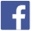 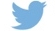 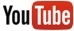 Más envolkswagen-newsroom.com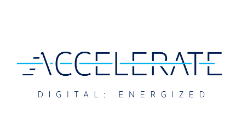 